16/09/2019 Mercy Initiative For Africa “MIFA”Unity Avenue CCF Building 3rd Floor, Door A301 Akwa, Douala Cameroon, 00237, info@mifacharity.org,www.mifacharity.org Dear  Sir/MmeMercy Initiative For Africa « MIFA » Biannual Free Food Sustainability Outreach Program MIFFoP,  is planned to start on the 4th of Dec 2019 and run for SIX (6) months this year MIFA’s  Family Planning Outreach Program will be targeting the Pregnant women Nursing mothers across Cameroon and especially those in the war zones that have been extremely hit by the ongoing decade long BOKO HARAM WAR and the ANGLOPHONE CIVIL WAR.  As a young organization we can’t meet our target without Sponsors/Assistance/Donations /Grants/Funding from elderly Organization like yours.       That is why we are writing to you. Would you kindly consider giving a grant of $ 97,539 US to help fund this event? This fund will go a long way help MIFA in its mission to ensure for Working towards making family planning a way of life for all families in social and economic development.In appreciation of your anticipation Donations/Grants/Funding we will like to express all our heartfelt gratitude.  We hope that we can count on your help to make this outreach programs one of the best so far.For Donations/Payments modalities please kindly contact MIFA Regional Chair Mr. Emmanuel Akenji @; emmanuel.akenji@mifacharity.org, www.mifacharity.orgThank you for your sponsorship, a detail step by step report will be shared to our Funding Agency for needful documentation purposes.Sincerely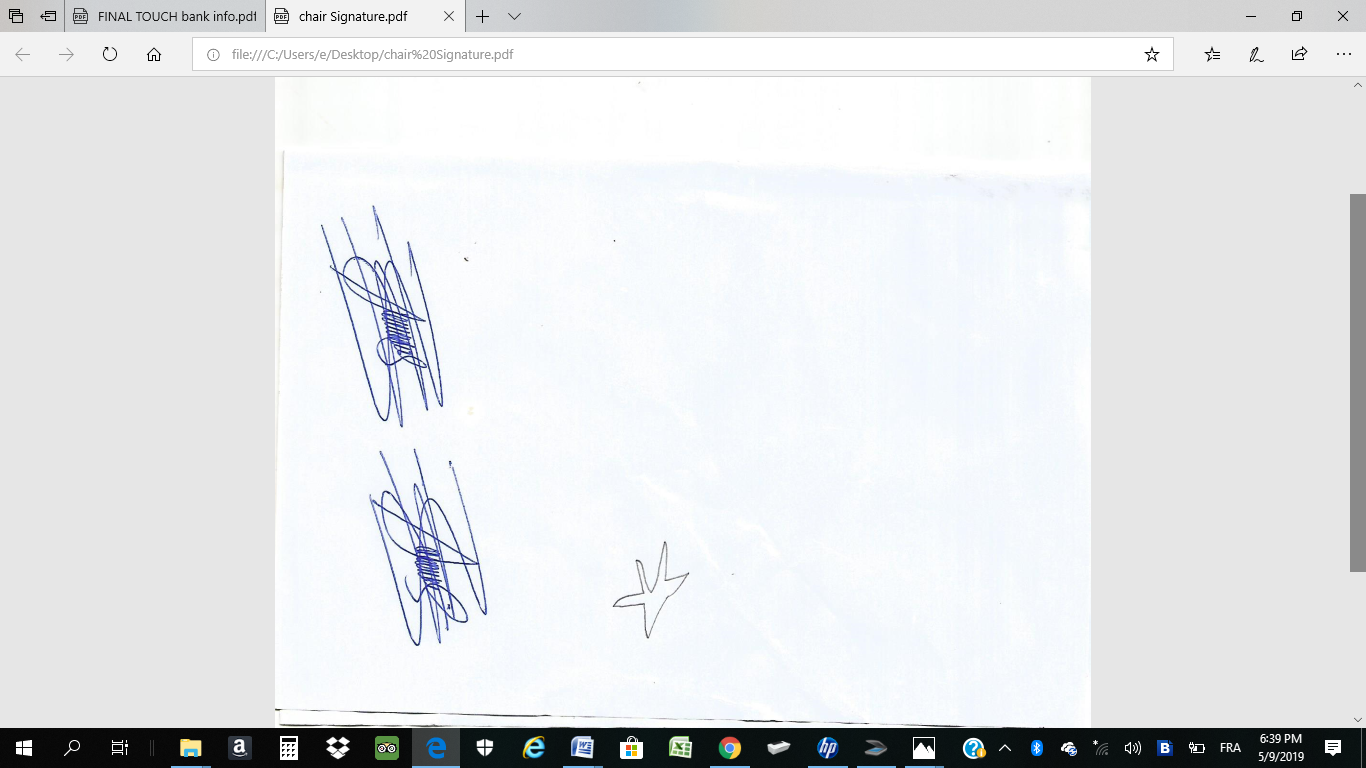 Emmanuel  AkenjiMIFA African Hub-West Regional Chair Douala Cameroon+237 680396000, +237 674528595Emmanuel.akenji@mifacharity.orgwww.mifacharity.org 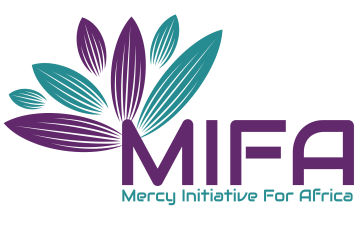 